Очень важно, чтобы дети исследовали объекты, которые находятся в местности,           где они живут. А помогут в этом, конечно же родители. Исследуйте вместе с ребенком!Наблюдения за лесными зверями В городских парках живут белки, встречаются ежи. Мама предусмотрительно захватила с собой корм для белки. Папа расскажет о ее житье-бытье. Главное, ребенок обогащает собственные знания о том, кто где живет, чем питается, как называется жилище (нора, берлога, гнездо, дупло). Белка делает запасы на зиму, а еж?Папа спрашивает: сколько ног у белки? А у воробья? Знаешь, почему так? И надолго идут рассуждения о том, чем животные отличаются от птиц.Сезонные явления Можно наблюдать за безоблачным небом, легкими пушистыми облачками. Но вот появятся вдруг огромные тучи, налетит веселый дождик-шалунишка, всех разгонит, пошумит и умчится.  Ты слышал песенку дождя: «кап-кап-кап»? А ты видел радугу-дугу? А нужен ли дождь и кому? Кто напился? Кто умылся? (Упражнения по ориентировке в пространстве, первые познания о живом и неживом – вот сколько задач решается в этих вопросах). Исследование шишек, желудейКакие шишки растут на елке, сосне? (еловые, сосновые шишки) .   Шишки бывают разные( разговор о шишках в природе, показать кедровую шишку: в ней кедровые орешки), Какую шишку едят животные, птицы ( значение шишек для животных).А почему нельзя рвать цветы и ловить бабочек?Бабочки, травинки и цветочки, деревья и кустарники - живые существа. Когда мы срываем цветок,делаем ему больно. Когда ловим бабочку, обрекаем её на гибель. Но мы же этого не хотим…Мы хотим, чтобы наша планета стала ещё краше.Если мы уничтожим все растения, то не сможем получать кислород, который необходим для нашейжизни и здоровья. Нам придётся дышать вредным воздухом, который пропитан выхлопными газамимашин .Посмотрите на трубы заводов и фабрик.Из них выходит дым, который забирают растения,чтобы спасти наши лёгкие и бронхи. Посмотрите :сколько пыли и грязи летом на дороге. Куда онаисчезает, её заботливо забирают растения, чтобы мы не вдыхали то, что нам может навредить.Бабочки и цветочки - наши друзья и врачи. Давайте же беречь их!Как видите, весьма обширный объем новых знаний, наблюдений можно предлагать малышу на прогулке. Все сразу ему не усвоить. Не загружайте его массой разнообразных впечатлений. Ребенок не в состоянии будет справиться с их лавиной, переутомится, начнет раздражаться. Поэтому в течение одной прогулки предлагайте 1-2 наблюдения, чередуя их с двигательной деятельностью.. Функционально грамотный ребенок – это человек, способный использовать все постоянно приобретаемые в течение жизни знания, умения и навыки для решения максимально широкого диапазона жизненных задач в различных сферах человеческой деятельности. И в наших силах сделать так чтобы наши дети были функционально грамотными людьми.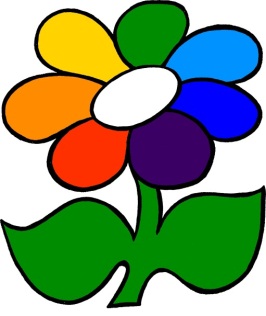 ЕСТЕСТВЕННОНАУЧНАЯГРАМОТНОСТЬДОШКОЛЬНИКА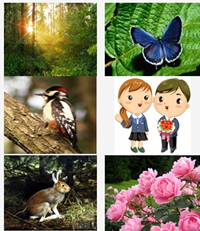 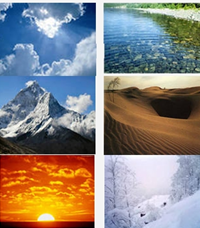 